Игра «Зов Джунглей»(для 1-2 класс)Цели:формировать у детей понятия «дикие звери», «хищники», «травоядные», навыки культурного поведения;развивать коммуникативные способности в группе;расширять кругозор учащихся.Задачи: воспитание интереса к активной двигательной деятельности;укрепление здоровья занимающихся, способствование их правильному физическому развитию и формированию организма;содействие овладению необходимыми двигательными навыками, умениями и совершенствование в них;воспитывать чувство товарищества и дружбы, любви к братьям нашим меньшим.Участники соревнований: 2 команды по 6 - 8 человек.Место проведения: спортивный залОформление зала: на стене «Зов джунглей»,  картинки животныхОборудование: Эмблемы,  игрушки мягкие животных, муляжи бананов и костей, мячи, кегли, обручи , скакалки.Программа праздникаДействие происходит в спортивном зале, который украшен в виде джунглей. На стенах искусственные лианы, цветы, сети, мягкие игрушки зверей и животных.В зал приглашаются гости, родители, учителя, дети.Под звуки музыки команды входят в зал.Ведущий: Добрый вечер, уважаемые зрители! Добрый вечер, уважаемые участники! Добро пожаловать на увлекательную игру “Зов джунглей”, в которой участвуют две команды. Давайте познакомимся с ними. Итак, команда ХИЩНИКОВ (у каждого на груди прикреплена эмблема хищника рысь, пантера, тигр, леопард, лев, манул, крокодил, волк) и команда ТРАВОЯДНЫХ! (эмблемы травоядных – слон, панда, коала, зебра, кенгуру, мартышка, белка, заяц).Скажите, ребята, все ли из вас любят приключения?Дети: Да!Ведущий: Тогда в путь! Сегодня мы с вами отправимся в джунгли за сокровищами, и нам предстоит пройти много испытаний.  После каждого испытания  на стенде будет вывешиваться очки победителям:  травоядным - бананы, хищникам - косточка. Кто соберёт больше, тот и победил.Звучит музыка.Конкурсы.1. «Погоня за добычей»Участвуют по 3 человек от команды.Члены команды держатся за пояс друг друга, к последнему привязывается кость (банан). Противники должны схватить свою добычу. Кто раньше выдернет, тот получает кость (банан).2. «Лакомство» (как «Вызов номеров»)Участвуют по 5 человек от команды.В центре зала раскладываются  бананы и кости. Команды выстраиваются вдоль противоположных стен, рассчитываются по порядку. Учитель называет номер, участники обеих  команд под этими номерами бегут к бананам и костям. Кто первым поднимает свое лакомство, то его и получает.3. «Бег по кочкам»Участвуют по 6 человек от команды. Команды строятся на старте в колонну по одному. Вырезаются из картона «кочки»  (по 5 шт.). «Кочки» раскладываются на некотором расстоянии друг от друга. По команде «Марш!» стоящий первым бежит по «кочкам», дотрагивается до стены, возвращается к команде тоже по «кочкам», передает эстафету касанием. Побеждает команда, которая первой закончит эстафету. 4. «Бой петухов»Участвуют по 6) человек от команды.В круг выходят по одному участнику из каждой команды, встают на одну ногу, руки убирают за спину. Противники стараются вытолкнуть друг друга из круга. Проигрывает тот, кто первым окажется за кругом или встанет на обе ноги.5. Конкурс капитанов – игра «Попади в цель».У капитанов по 5 теннисных мячей, они должны попасть в корзину.6. «Бег в мешках»Участвуют по 6 человек от команды.Команды строятся на старте в колонну по одному. Стоящие первыми заранее влезают в мешки, по команде «Марш!» бегут до отметки, возвращаются к команде, вылезают из мешка. Побеждает команда, которая первой  закончит эстафету.7. «Передал – садись»Участвуют по 6 человек от команды.5 человек становятся в колонну по одному за линией старта. Капитан  с мячом в руках в  перед командой.По команде «Марш!» капитан бросает мяч стоящему первым, тот ловит и возвращает мяч капитану, а сам приседает.  Капитан бросает мяч второму игроку, тот ловит и возвращает мяч капитану, а сам приседает и т.д. Когда капитан поймает мяч от последнего игрока, поднимает его над головой.Побеждает команда, первой закончившая передачи.8. «Кто быстрее»Участвуют по 6 человек от команды. Команды строятся на старте в колонну по одному. У стоящих впереди в руках по мешочку с песком. Впереди команды в 15м. лежит обруч.По команде первые бегут и кладут мешочек в обруч, обегают его и возвращаются к своей команде, передают эстафету следующему. Второй игрок бежит к обручу, берет мешочек, обегает обруч и бежит к своей команде, отдает мешочек очередному игроку и т.д. Побеждает команда, которая первой  закончит эстафету.Построение команд. Объявление итогов.Приложение 1 Картинки для оценивания - косточка для хищников, банан для травоядных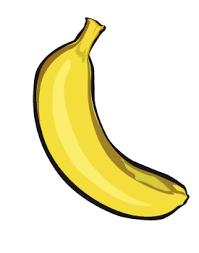 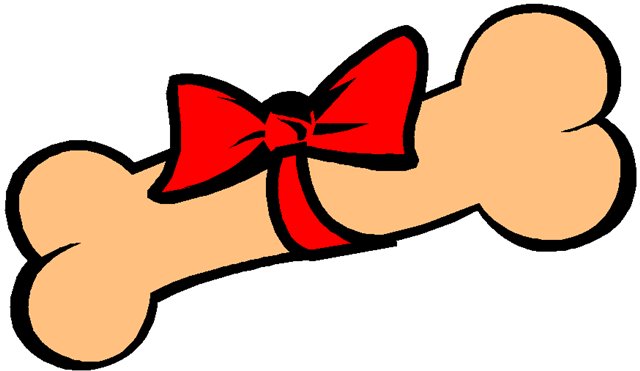 Приложение 2- Грамота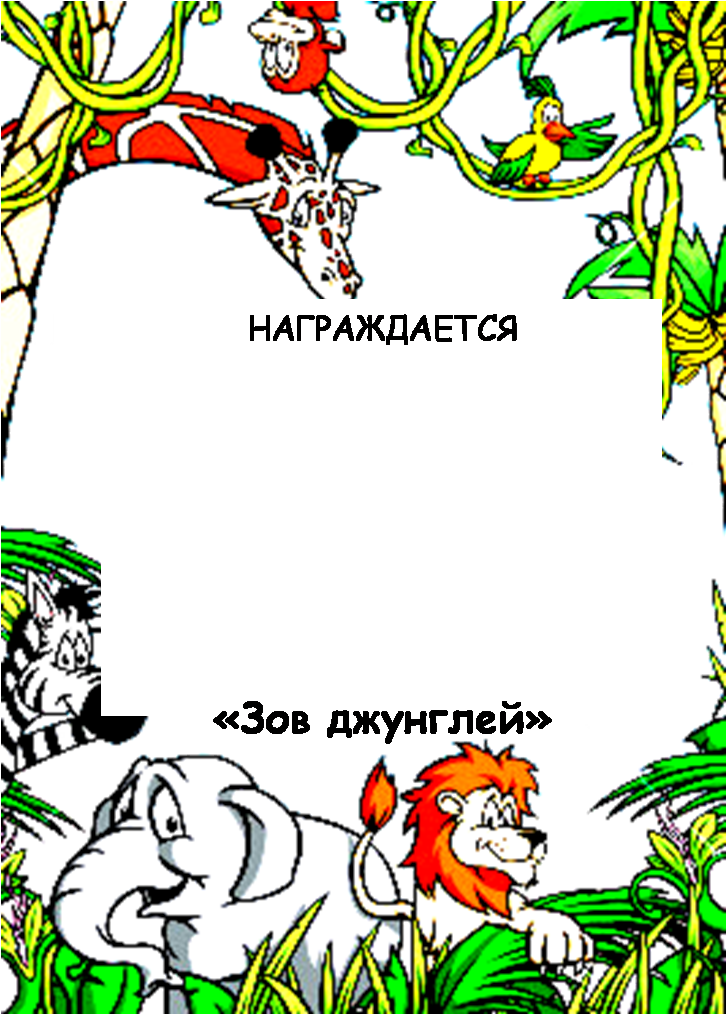 